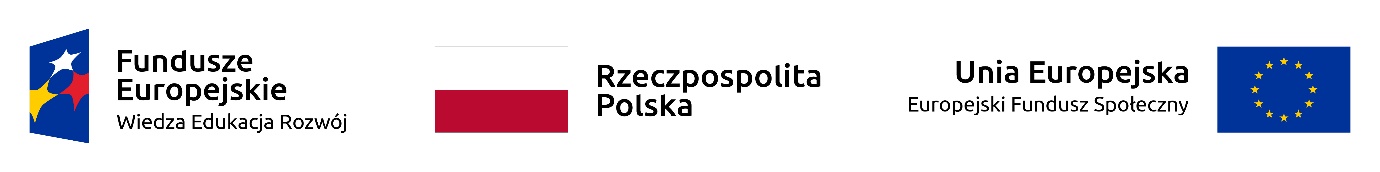 Nr sprawy: A-ZP.381.105.2023.KO                                                                 Załącznik nr 2 do SWZOŚWIADCZENIE WSTĘPNEart. 125 ust. 1 ustawy z dnia 11.09.2019 r. Prawo zamówień publicznych (Dz. U. z 2023 r., poz. 1605 ze zm.) – dalej PZPUbiegając się o udzielenie zamówienia publicznego prowadzonego w trybie podstawowym pn.: dostawa „Symulatora wirtualnej rzeczywistości (VR) sali sądowej – ze scenariuszem przedstawiającym osobę z niepełnosprawnościami oraz sprzętem do obsługi” na potrzeby realizacji projektu “Uniwersyteckie Centrum Wiedzy o Dostępności w Szczecinie” nr projektu POWR.03.05.00-00-CW03/20Nazwa wykonawcy ...............................................................Adres siedziby .......................................................................[   ]  WARIANT IOświadczam, że nie podlegam wykluczeniu z postępowania na podstawie  art. 108 ust. 1 pkt 1-6 PZP .Oświadczam, że nie podlegam wykluczeniu z postępowania na podstawie  art. 109 ust. 1 pkt 4,5,7,8,9 oraz 10 PZP.Oświadczam, że nie podlegam wykluczeniu z postępowania na podstawie art. 7 ust.1 ustawy z dnia 13 kwietnia 2022 r. o szczególnych rozwiązaniach w zakresie przeciwdziałania wspieraniu agresji na Ukrainę oraz służących ochronie bezpieczeństwa narodowego,[   ]  WARIANT IIOświadczam, że zachodzą w stosunku do mnie podstawy wykluczenia z postępowania na podstawie art. ………….** PZP (podać mającą zastosowanie podstawę wykluczenia spośród wymienionych w art. 108 ust. 1 pkt 1-6 lub art. 109 ust. 1 pkt 4,5,7,8,9,10 PZP);Oświadczam, że nie podlegam wykluczeniu z postępowania na podstawie pozostałych, niewymienionych powyżej przesłanek spośród wskazanych w art. 108 ust 1 pkt 1-6 PZP  oraz art. 109 ust. 1 pkt 4,5,7,8,9 oraz 10 PZP.Oświadczam, że nie podlegam wykluczeniu z postępowania na podstawie art. 7 ust.1 ustawy z dnia 13 kwietnia 2022 r. o szczególnych rozwiązaniach w zakresie przeciwdziałania wspieraniu agresji na Ukrainę oraz służących ochronie bezpieczeństwa narodowego.Jednocześnie oświadczam, że w związku z ww. okolicznością, na podstawie art. 110 ust. 2 PZP podjąłem następujące środki naprawcze:……………………………………………………….…………………………………………………..……………………………………………………….…………………………………………………..……………………………………………………….…………………………………………………..……………………………………………………….…………………………………………………..……………………………………………………….…………………………………………………..Jednocześnie informuję, że następujące podmiotowe środki dowodowe: .………….. ………….. ………….. można pozyskać odpowiednio z następujących rejestrów publicznych: ……………….. ……………….. ………………... Część 1 - Oświadczenie dotyczące podstaw wykluczenia